BIOL 1109.WEB LAB ROADMAP – Spring 2021 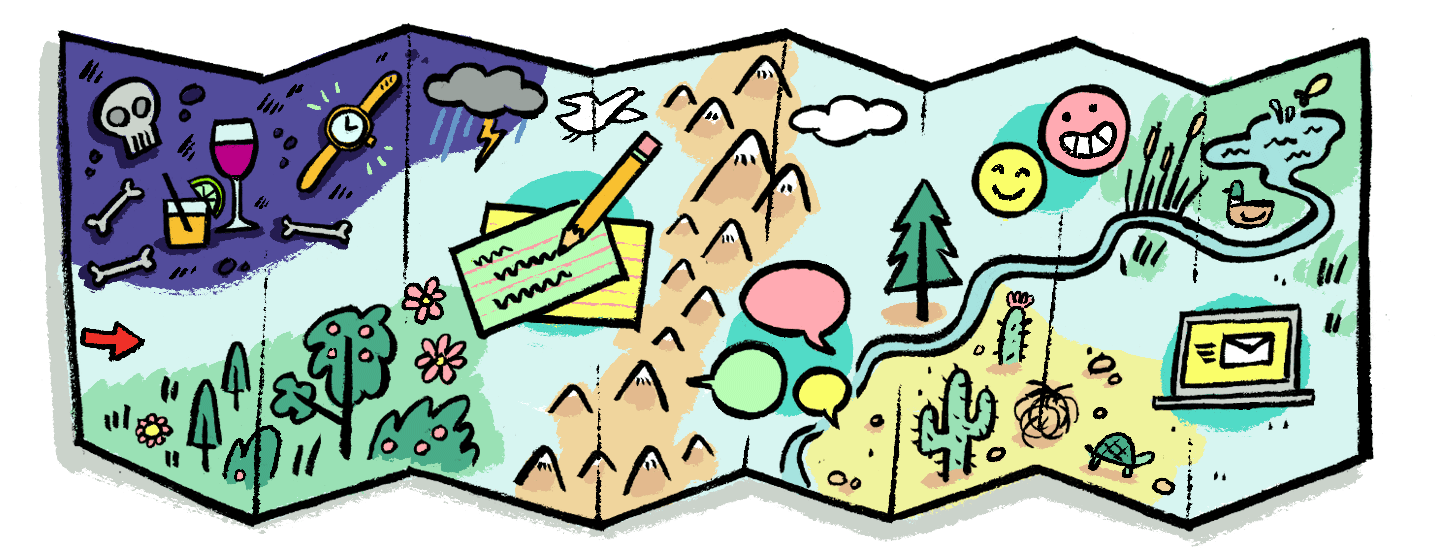 Prof. M.A. StoreyMark.Storey@texarkanacollege.eduWeeks / DeadlinesUnits CoveredLabs, Quizzes, and ExamsWeek 1; 1/24EvolutionComplete Population Genetics Experiments 1 and 2 only (omit Experiments 3-5)Week 2; 1/31Evolution and PhylogenyComplete Taxonomy Experiments 1 and 2Week 3; 2/7MicrobiologyComplete Bacteria and Archaea Experiments 1 and 2; Complete Protista Experiment 1 only (can omit Protista Experiment 2); Week 4; 2/14MicrobiologyComplete Fungi Experiment 1 (can omit Fungi 2) Week 5; 2/21MicrobiologyLAB EXAM 1Week 6; 2/28PlantsComplete Plant Circulation Experiment 1 Week 7; 3/7PlantsComplete Plant Circulation Experiment 2Week 8; 3/14InvertebratesComplete Invertebrate Experiments 1 and 2 (omit Experiment 3) 3/15-3/21SPRING BREAKWeek 9;  3/28InvertebratesComplete Invertebrate Experiments 4 and 5; LAB EXAM 2Week 10; 4/4VertebratesComplete Animal Structures Experiments 1 and 2Week 11; 4/11VertebratesComplete Animal Structures Experiment 3 and Vertebrate Experiment 6 Week 12; 4/18Body Systems Complete Circulatory/Respiratory Systems Lab Experiments 1, 2, and 3Week 13;  4/25Body SystemsComplete Sensory/Nervous Systems Experiments 2-4 (omit Experiment 1); LAB EXAM 3Week 14; 5/2EcologyComplete Ecological Interactions Experiments 1 and 2Week 15; 5/9EcologyComplete Ecology of Organisms Experiment 1; LAB FINAL EXAMWeek 16; Finals WeekLab Completed